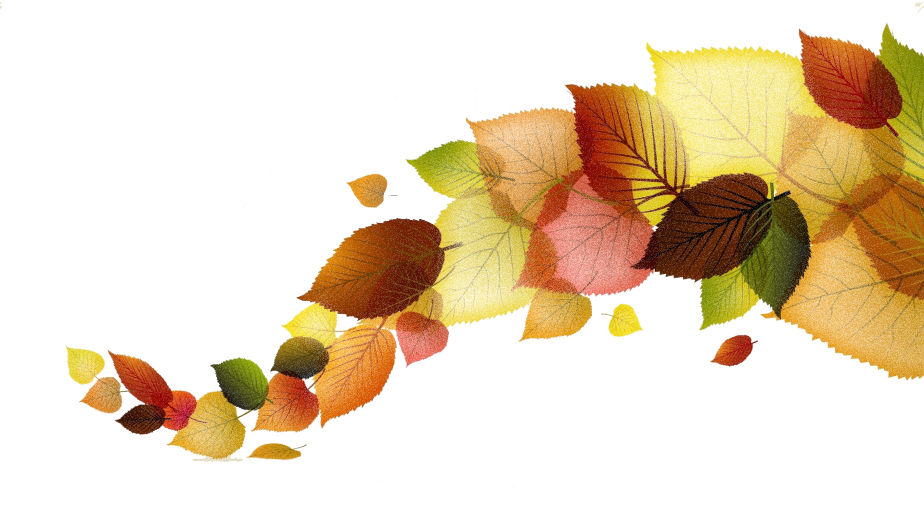 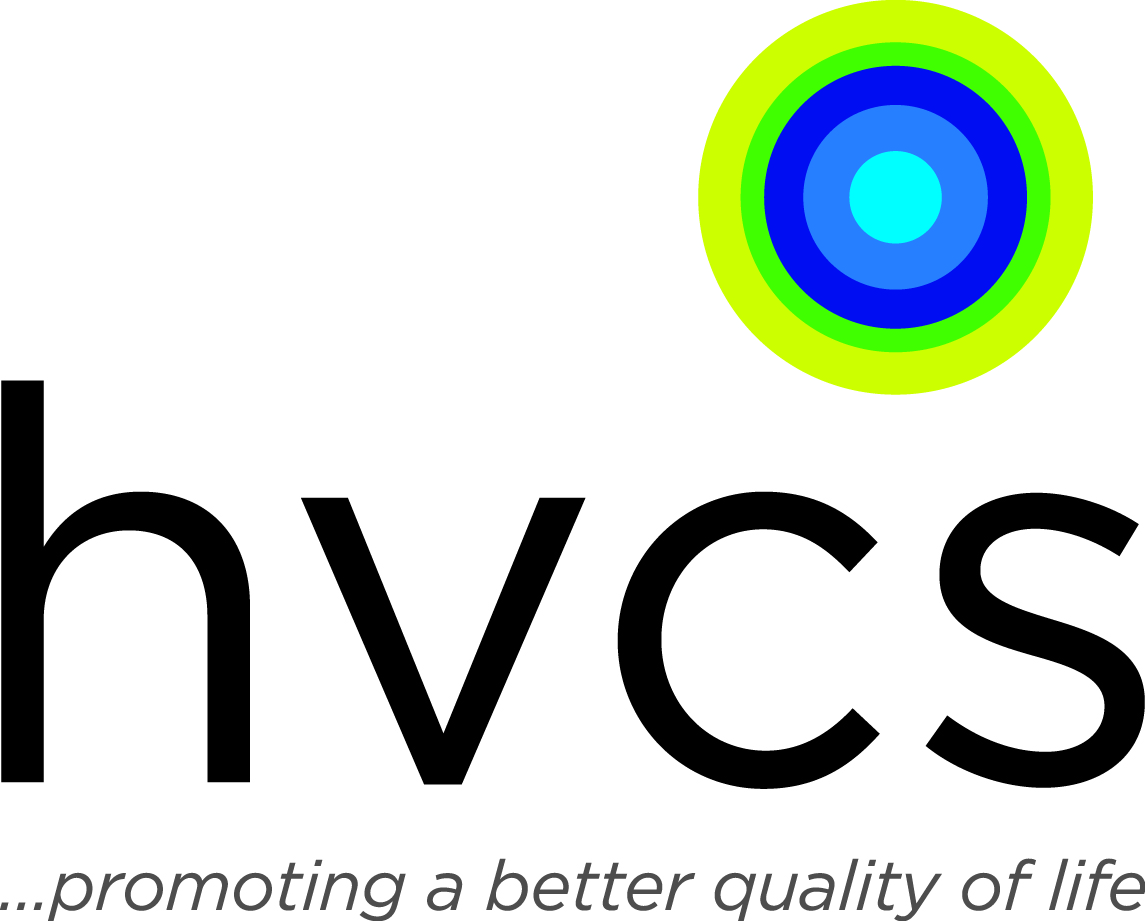 Holiday Food Drive Wish ListToiletries and Personal Items:Deodorantbody soapshampooconditionermoisturizershaving creamtoilet papertoothpastetoothbrushesCleaning Supplies:laundry detergentcleaning suppliespaper towelbleachdish soapwindow cleaner (Windex)all-purpose cleaner (regular or anti-bacterial)Non-Perishable Foods:Canned FruitsCanned VegetablesFruit juiceBoxed dinner items:potatoespastamacaroni & cheesetunaboxed milk (Parmalait)soups (low sodium preferred)gravy (low sodium preferred)beef stewraviolistuffingcranberry saucericecorn bread mixcanned pumpkinfrozen turkeycanned or frozen ham